לילך גבאי שזר - Lilach Gabay Shazarרשפון055-6648917 ●   lilach@digitalfairy.online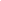 חיה ונושמת סושיאל, מולטיטסקרית רצינית עם יכולת טכנית גבוהה וידע רב בכל הקשור להפעלת הליכים דיגיטליים וממשקים.בעלת היכרות טובה עם כל פלטפורמות הסושיאל, כולל ניהול עמודי סושיאל, כתיבה שיווקית, בניית גאנטים חודשיים, העלאת תכנים וכל הקשור לתכנון מדיה מא' ועד ת'.יכולת עיצוב במגוון רב של תוכנות גרפיות ותוכנות לעריכת וידאו.מלאת אנרגיות חיוביות, ראש גדול ויצירתי, ואהבה גדולה לתחום הניו מדיה.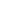 ניסיון תעסוקתי2021 : מנהלת תוכן במשרד פרסום דיגיטלי - PAPAGAY DIGITAL MARKETINGעבודה שוטפת מול כל המחלקות במשרד, ניהול לקוחות, תכנון ובניית אסטרטגיה שיווקית והוצאתה לפועל:בנייה והפצת תכנים ומסרים שיווקיים ברחבי הרשתהעלאת תכנים לפלטפורמות דיגיטליות שונותבניית גאנטים חודשייםניהול עמודי פייסבוק, אינסטגרם, טיק טוק, לינקדאין הובלת קמפיינים ואופטימיזציה של קמפיינים בגוגל, פייסבוק , אינסטגרם.1996-2019: IETV הטלוויזיה החינוכית- עורכת וידאו ותוכן בכירה.ניסיון עשיר ומגוון בעריכת תוכניות ילדים ומבוגרים, אקטואליה וחדשות, מוזיקה, ספורט, פרומואים, סרטי דרמה, סרטים תיעודיים, סדרות ועוד.השכלהבוגרת קורס ניהול קמפיינים ומדיה חברתית - מכללת השרון , כפר סבא.מהנדסת מערכות קולנוע וטלוויזיה - מכללת הדסה ירושלים.קורס ייעודי לעורכים בחברת "מנטור" בתוכנות premiere , after effects, photoshop, auditionשירות צבאישירות צבאי מלא כסמלת מבצעים בחיל האוויר.מיומנויות טכנולוגיות נוספותpre production ,Offline / Online  ,. post productioncanva , TRELLO. AVID' , ADOBE, PREMIEREAשפות- עברית מעולה|אנגלית טובה.         